15 ЧЕРВНЯ – ЦЕЙ ДЕНЬ В ІСТОРІЇСвята і пам'ятні дніМіжнародні ООН: Всесвітній день поширення інформації про зловживання щодо осіб похилого віку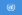 Події1215 — англійський король Іоан Безземельний скріпив своєю печаткою Велику Хартію Вольностей (Magna Charta), яка ґарантувала права та привілеї лицарства, надання свободи дій церкві та зобов'язувала короля дотримуватися державних законів (перша «неписана конституція» Англії).1775 — за наказом Катерини ІІ російські війська під командуванням генерала Петра Текелі (серба за національністю) зруйнували Запорізьку Січ.1830 — у Севастополі почався «чумний бунт» матросів, невдовзі придушений військами.1834 — відкрито Київський університет.1844 — Ч.Гуд'їр запатентував метод вулканізації гуми.1851 — у Балтіморі молочар Джекоб Фуссель заснував першу у світі фабрику по виробництву морозива.1869 — Джон Хайат запатентував целулоїд.1903 — у Російській імперії прийнятий закон, про відповідальність підприємців за нещасні випадки з робітниками на виробництві1924 — керівником ФБР призначено Едгара Гувера, котрий пробув на цьому посту наступні 48 років, аж до своєї смерті в 1972 році.1940 — Червона Армія окупувала Литву.2007 — Прем'єрний показ першого українського анімаційного мульсеріалу «Лис Микита».2014 — вперше в історії чемпіонатів світу з футболу під час гри Франція—Гондурас, довела свою ефективність також історично вперше запроваджена на ЧС-2014автоматична система визначення голу 'GoalControl'.Народились1330 — Едуард, принц Уельський.1397 — Паоло Учелло, італійський художник і математик доби раннього  Відродження.1594 — Ніколя Пуссен, великий французький живописець, найпослідовніший представник класицизму, філософ, теоретик мистецтва (пом. 19 листопада 1665 р.).1843 — Едвард Ґріґ, норвезький композитор (пом. 1907).1860 — Томсон Олександр Іванович, мовознавець родом з Естонії.1902 — Ерік Еріксон, американський психоаналітик; розвинув теорію стадіального формування психосоціальної «групової ідентичності» і паралельно «егоідентичності» пом. 12 травня1994).1903 — Віктор Браунер, румунський та французький живописець, графік, скульптор, містик, езотерик, представник сюрреалізму.1914 — Юрій Андропов, керівник КДБ СРСР (1967–1982), Генеральний секретар ЦК КПРС (1982–1984) (пом. 9 лютого1984).1941 — Іван Миколайчук, видатний український кіноактор, сценарист,  режисер, письменник (пом. 1987).1936 — Михайло Державін, російський актор тетру, кіно і естради.1946 — Хай Михайло Йосипович, кобзар, кандидат мистецтвознавства.1946 — Деміс Руссос, грецький співак.1963 — Балога Віктор Іванович, український політик.1972 — Мохник Андрій український політичний діяч.Померли1453 — Софія Вітовтівна, княгиня, дружина князя московського Василія I.1573 — Антун Вранчич, угорський єпископ, письменник,  історик і  дипломат  хорватського походження. Дядько вченого і гуманіста Фауста Вранчича.1834 — Кочубей Віктор Павлович, нащадок Генеральної Старшини Гетьманщини, державний діяч і дипломат, дійсний таємний радник, граф, князь. Правнук Василя Леонтійовича Кочубея, племінник Олександра Безбородька.1930 — Андрієвський Олександр Юхимович, український фольклорист, етнограф.1938 — Кірхнер Ернст Людвіг, німецький художник, експресіоніст.1968 — Вес Монтґомері, американський джазовий гітарист.2010 — Юрій Іллєнко, український кінорежисер, кінооператор, сценарист  та політик.2015 — Жанна Фріске, російська співачка, кіноактриса.